Moja mama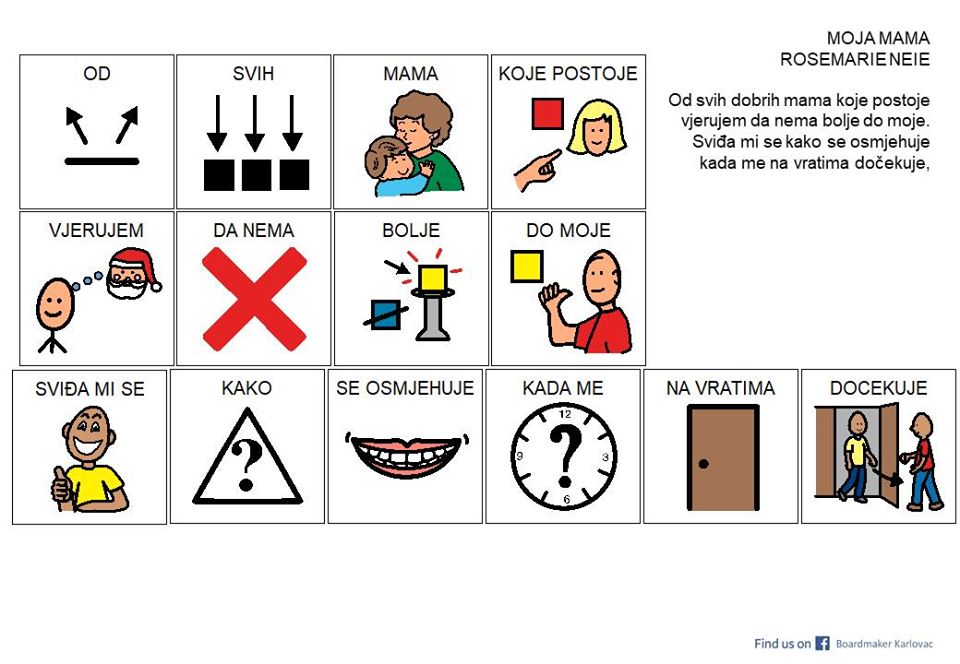 Moja                    je                                                                              Lice joj je         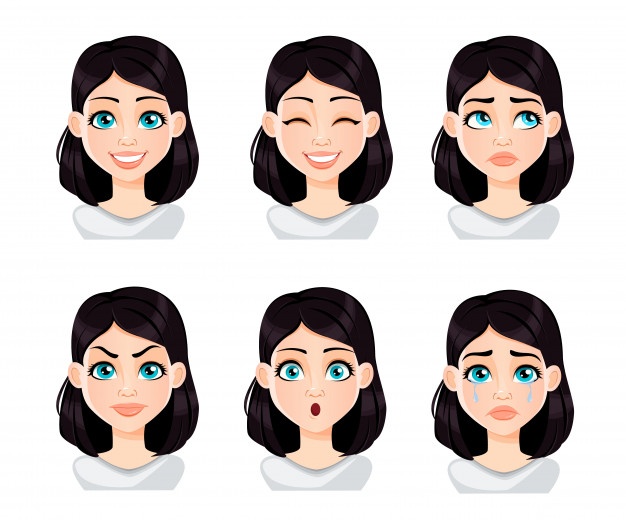 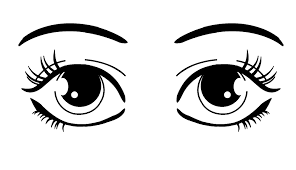 	su joj 	boje. 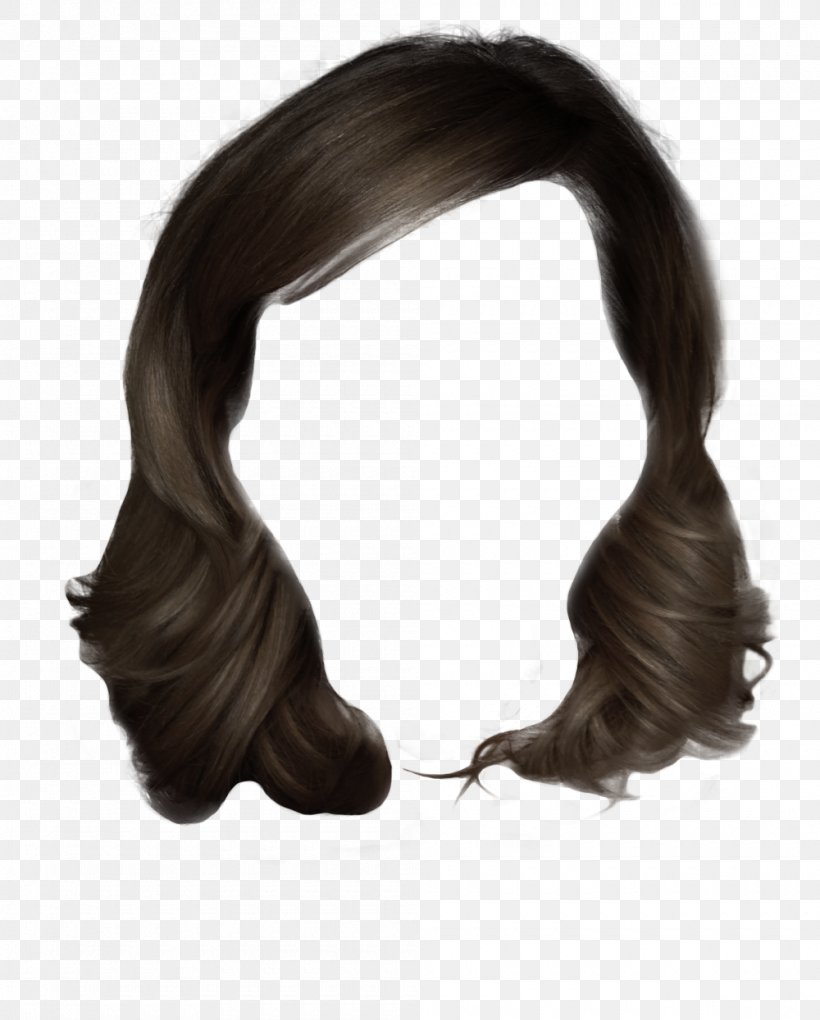 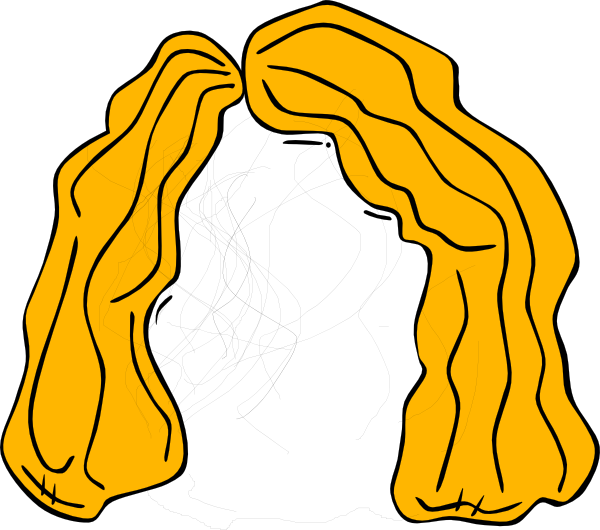 Ona ima  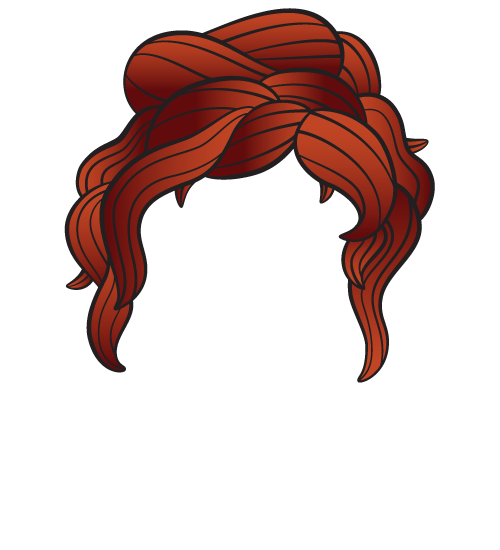 	kosu.